2021年卢氏县公开招聘事业单位工作人员报名情况公示发布时间:2021-06-04查阅次数:155来源:人社局    现将2021年卢氏县公开招聘事业单位工作人员截止2021年6月4日18时报名情况公布如下：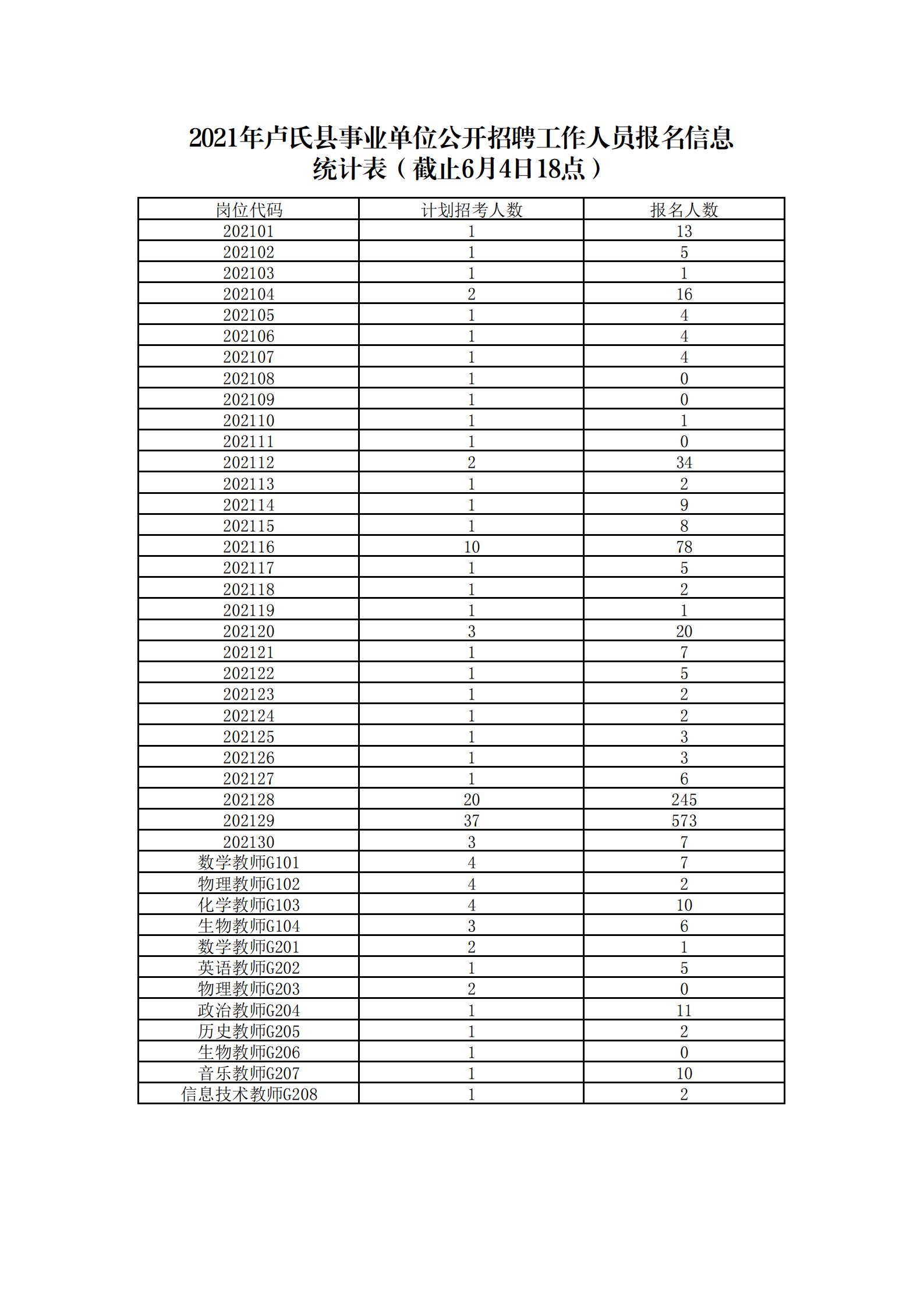 